Tuesday Notes February 6, 2018Illness: We are disinfecting, sanitizing, and hand-washing diligently; however, we need your help in curtailing the spread of the flu. It is in every school, and our school is no exception. There have been children with flu-like symptoms in each program. Please do not send your child to school until they have been fever-free and symptom free without medication for 48 hours. Please do not send them with a productive cough. Please err on the side of caution and keep them from school if they are feeling badly and “off”.  For the sake of the child who is ill and the ones who are healthy, it is important to keep them at home until they are no longer contagious. Thank you so much for your help as we get through this flu season! A helpful hint: replace toothbrushes and disinfect water bottles after sicknesses! Booster’s Club:** Save the Date** Annual Auction Friday March 2, 2018 at 7:00. Location: Mellow Mushroom $25 in advance and $30 at the door per person. Thank you to our Booster’s Club for sponsoring these events this month:Storytelling: One student from Upper El will be chosen to compete in the storytelling contest at the Big Fibbers Festival on Saturday, March 17.  Thank you to the Boosters for sponsoring this event! So that we can raise funds to sponsor more great events, we need your support for our March 2 auction. If you know of a company to ask for an item we can use at the auction, please let us know! If you are willing to contact 5 companies or people (we provide the names), please email Ms. Melanie and let her know. melanie@msor.org This and That: Congratulations to the Franklin family (John, Susan, and George). George is now a big brother to Susan Constance Franklin, born February 4, 20 ½ inches, 9 lb, 1 oz. Welcome to the littlest Franklin. Congratulations to the Franklin family (John, Susan, and George). George is now a big brother to Susan Constance Franklin, born February 4, 20 ½ inches, 9 lb, 1 oz. Welcome to the littlest Franklin. 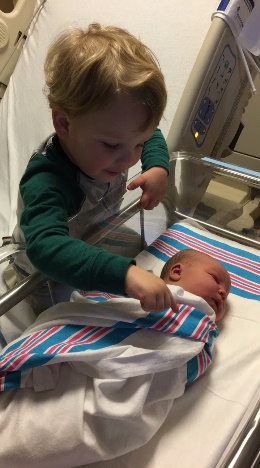 George with his little sister! Writer’s Contest: Ga PBS is having a writing contest: http://www.gpb.org/education/writers-contest/enterIt is for 1st-3rd grades, so Lower Elementary students are eligible. Check it out and let us know the results of your child’s submissions! 4-H: Congratulations to our students who competed in Saturday’s Cloverleaf District Project Achievement Awards competition. We had several Upper Elementary students place 2nd and 3rd in Saturday’s competition. Congratulations to Ansley Combes, Devi Sok, Joshua Girgis, and Karina Patel for placing 2nd in their projects. Lee Donahue tied for 3rd in his project! Lily Cantrell and Maddie Green were invited to participate, but illness kept them from competing. There is a great article in the Rome News Tribune from Sunday featuring some of our students! Valentine’s Day Babysitting sponsored by the Adolescent class. Please see the sign-up sheets in the main lobby to reserve your child’s spot for this fun event! Yearbooks:The order deadline is March 1st. Yearbooks- Yearbooks need to be ordered by March 1st. To order go to www.inter-state.com/yearbook and enter code 21816B. The yearbooks are always so amazing and a great way to remember the school year. Instagram:We now have an Instagram: Follow us at montessori_schoolofrome   If you search for Montessori School of Rome, we should appear. Ms. Ginny and Ms. Pam:On Sunday, the flu hit Ms. Ginny, and Ms. Pam began with flu like symptoms last evening. So, they are both out today which is a rare occurrence!  We thank Ms. Rachel, Ms. Misty and Ms. Anna for holding down the fort until our wonderful GinnyPam duo can return and hope they feel better very soon. Their International Day studies of Denmark continue, complete with tales of Vikings and mermaids! If you have any books by Hans Christian Anderson, please share them with us! Recipes will be posted soon for the International Day feast on February 22. Next week is Valentine's Day.  We will celebrate by exchanging cards.  Please bring in 14 cards.  The kids will deliver them, and they like to have one for each bag.  They only need to be addressed “from” and not “to” so the children will be able to put them in bags independently.  If you would like to send in a special Valentine treat to share for snack or lunch, please let me know.  Thanks!Ms. Shannon and Ms. Dana:We have traveled on to Madagascar!  We are working on transforming our classroom.  This week we have been learning about the chameleons and lemurs.  The children are having a great time with the African drum music.  We're having a lesson about different types of drums on Friday since they have been enjoying the music so much! Make sure to stop by and pick up a recipe for our lunch on February 22.  If you have anything to share with us about Africa or Madagascar please let me know.Please make sure to stay vigilant with washing hands.  We are still seeing cases of the flu in the school.  Dr. Patel, Vihaan's dad, says we are currently right in the middle of the season and still have many weeks to go before the flu season will officially be over.  Congratulations to the Franklin family (John, Susan, and George). George is now a big brother to Susan Constance Franklin, born February 4, 20 ½ inches, 9 lb, 1 oz. Welcome to the littlest Franklin. Next week is Valentine's Day.  We will celebrate by exchanging cards.  Please bring in 14 cards.  The kids will deliver them, and they like to have one for each bag.  They only need to be addressed “from” and not “to” so the children will be able to put them in bags independently.  If you would like to send in a special Valentine treat to share for snack or lunch, please let me know.  Thanks!Ms. Ana Maria and Ms. Valerie:Hello!I hope everyone had a wonderful Super bowl weekend. Please be sure to check the sign-up list for International Day lunch. It is beside the closet door. All food needs to come to school warmed up ready to eat. Crock pots are acceptable. Please let me know if you have any questions. International Day is on February 22nd. The parent performance will be at 11am with lunch immediately following. If you can attend, please make plans to be there. It is a wonderful event and it is so fun to hear everything that the children have learned. There will be two other times that morning to see the performance if you are unable to attend the 11am time. Please let me know if you have any questions about International day. I know this is the first International Day for some of you.  Clothes for International Day:Boys will need to wear khaki pants, white button up shirt, and the black suspenders from the holiday program.     We found Irish caps for the boys! They are so cute! And they were only 4 dollars. Please bring in 4 dollars before International day.Girls: I am still trying to figure out! Sorry! I want them to wear something like the dancers do for Irish step. I am looking for a green skirt and a green shirt or a green long sleeve dress. I am trying to find an outfit at a reasonable price.Valentine’s Day: Next Wednesday is Valentine's Day!  We will celebrate by exchanging cards.  Please bring in 23 cards.  The kids will deliver them, and they like to have one for each bag.  They only need to be addressed “from” and not “to” so the children will be able to put them in bags independently.  Thank you!Yearbooks- Yearbooks need to be ordered by March 1st. To order go to www.inter-state.com/yearbook and enter code 21816B. The yearbooks are always so amazing and a great way to remember the school year. Third Year Parents- Please be sure to email a baby picture to Ms. Melanie. Reader Days: Mondays and Thursdays are reader days. Please be sure to send in any reader you may have at home so that we can work on it in class. If you have lost the reader, it is important that you let us know so we can tell you the cost to replace it. It is important readers are returned so other children can work on them as all well. Thank you!-Looking ahead:February 22nd- International DayMarch 2nd- Auction March 9th- Parent/teacher conferences- Half Day (Students will be dismissed at 11:15am.) March 23rd- Easter Egg Hunt March 26-30 Spring BreakApril 20th- Gardening and Special Persons DayApril 27th- Field Trip to the Chattanooga Zoo. We will need to arrive before 9:45am. Thank you, Ana MariaMs. Angie and Ms. Carolina:Do you know what is special about Switzerland’s flag? Do you know how many languages they speak? Do you know what animals are indigenous to the area? Ask your child! They should know!Please be sure to check the sign-up list for International Day lunch. It is beside the closet door. All food needs to come to school warmed up ready to eat. Crock pots are acceptable. Please let me know if you have any questions. International Day is on February 22nd. The parent performance will be at 11am with lunch immediately following. If you can attend, please make plans to be there. It is a wonderful event and it is so fun to hear everything that the children have learned. There will be two other times that morning to see the performance if you are unable to attend the 11am time. Please let me know if you have any questions about International day. I know this is the first International Day for some of you.  Clothes for International Day: Details to follow via email! Next week is Valentine's Day.  We will celebrate by exchanging cards.  Please bring in 24 cards.  The kids will deliver them, and they like to have one for each bag.  They only need to be addressed “from” and not “to” so the children will be able to put them in bags independently.  If you would like to send in a special Valentine treat to share for snack or lunch, please let me know.  Thanks!Yearbooks- Yearbooks need to be ordered by March 1st. To order go to www.inter-state.com/yearbook and enter code 21816B. The yearbooks are always so amazing and a great way to remember the school year. Third Year Parents- Please be sure to email a baby picture to Ms. Melanie. -Looking ahead:February 22nd- International DayMarch 2nd- Auction March 9th- Parent/teacher conferences- Half Day (Students will be dismissed at 11:15am.) March 23rd- Easter Egg Hunt March 26-30 Spring BreakApril 20th- Gardening and Special Persons DayApril 27th- Field Trip to the Chattanooga Zoo. We will need to arrive before 9:45am. Ms. Dolores and Ms. Anna:Hello,We were able to experience South Africa firsthand yesterday with wonderful food, an interesting lesson from Ernie Glover, and a craft. Thank you for spending time with us Ernie!  Valentine’s Day is next Wednesday, and we have 15 students Please send in the cards signed by your child but not addressed to anyone so that they can hand them out independently. If you have not yet sent $10 in with your child to cover their International Day shirt and crafts, please send it in this week.  We are excited to share what we have learned about South Africa with you on Friday, February 23!  Our International Day feast menu will be posted outside of our classroom later this week so please keep an eye out for that.Parent/Teacher conferences will be the week of March 5-9.  A sign-up sheet will be placed outside the classroom in a few days.  We look forward to meeting with you all soon! Do any of you have an item or service to donate to the auction? Please email melanie@msor.org with details!Have a great day!Ms. Maggie and Ms. Stefanie:Hello,International Day is almost here! We have begun to decorate the room and practice our speeches for the performance. Please encourage your child to practice his/her speech at home. Girls need to wear black tights/leggings and black shoes. Boys need to wear black pants and black shoes. We have several families that have not signed up for a food item to bring. Our feast list is posted on our classroom door. Times for the parent performance will be announced very soon. Thank you to Kobey Westmoreland and family for providing several books, documents, and souvenirs from Ukraine that will help us learn more about our International Day country.  Science fair proposal forms were sent out this past Friday. Science Fair is on March 22nd. Please decide on a science fair experiment and return the flyer on Monday, February 12th for approval. Valentine’s Day is next Wednesday, and we have 15 students Please send in the cards signed by your child but not addressed to anyone so that they can hand them out independently.  We will have basketball again this Friday. Please make sure the students come to school with their gym attire on.Thank you,Ms. Maggie and Ms. Stefanie  Ms. Rebecca and Ms. Kaitlin:Five of our Upper Elementary students represented MSR at the Cloverleaf District Project Achievement competition this past weekend. Cloverleaf DPA is sponsored by 4-H. Students create a project on a topic that interests them. They compose a 4-6-minute speech with posters to compete against other 4-Hers in the surrounding counties. All our students placed in the top three in their categories. Congratulations to Lee Donahue (3rd place), Devi Sok (2nd place), Karina Patel (2nd place), Joshua Girgis (2nd place), and Ansley Combes (2nd place)!!! We are so proud of them! We would also like to recognize Maddie Green and Lily Cantrell as they were selected to participate in the competition but were unable to attend due to illness. They worked very hard on their projects as well!Students have chosen a specific topic that they would like to present on International Day. They are conducting independent research on Ancient China in their topic area.Science Fair will be here before we know it! The first milestone is due this Friday which is to compose a question. We will do this during class this week.Valentine’s Day is next Wednesday! Please bring 22 Valentine cards to exchange, addressed “from” but not “to”.Wordly Wise is due Thursday. Classic Roots Test is Friday.The last week of Storytelling Class is this week- Monday and Thursday from 2:30-3:30Fire Safety for 5th years is Tuesday and 4-H is on Thursday.We have had 5 cases of flu-like symptoms in our class and one confirmed case. If your child has any fever, please keep them home for 48 hours after their temperature returns to normal and they are off all medication. 